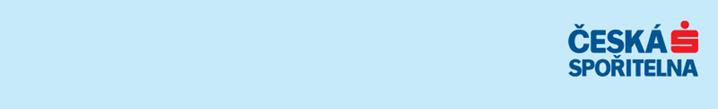 Vážená paní, vážený pane, dovolujeme si Vás informovat, že od 1. března 2014 rozšíříme otevírací dobu pobočky ve Valašských Kloboukách (Valašské Klobouky, Masarykovo náměstí 277). Nově Vám budou její služby k dispozici každý den od 8:30 hod., ve čtvrtek odpoledne až do 16:00 hod.: Chceme, aby naše služby byly dostupné v době, která Vám nejvíce vyhovuje. Otevírací dobu jsme proto upravili podle toho, v jakých časech si přejete navštěvovat naši pobočku nejčastěji. Věříme, že přivítáte prodloužení otevírací doby, a těšíme se na Vaši návštěvu. Ing. Marta Zábranová oblastní ředitelka retailového bankovnictví pro Zlínsko Česká spořitelna, a.s. pondělí 8:30 – 12:30   13:30 - 17:00 úterý    8:30 – 12:30 středa 8:30 – 12:30   13:30 - 17:00 čtvrtek 8:30 – 12:30   13:30 - 16:00 pátek 8:30 – 12:30   13:30 - 16:00 